УПРАВЛЕНИЕ ОБРАЗОВАНИЯ АДМИНИСТРАЦИИ МУНИЦИПАЛЬНОГО ОБРАЗОВАНИЯ «КУЗОВАТОВСКИЙ РАЙОН» УЛЬЯНОВСКОЙ ОБЛАСТИ29.09.2021 г                                                                                        №82  Об утверждении План мероприятий («Дорожная карта») по обеспечению объективности оценивания образовательных результатов учащихся МО «Кузоватовский район»на 2021-2022 учебный год       В целях организованного и качественного  проведения  мониторинга  качества образования в форме Всероссийских проверочных работ (далее-ВПР), недопущения признаков необъективности в оценивании работ ВПР, ПРИКАЗЫВАЮ: 1.Утвердить  План мероприятий («Дорожная карта») по обеспечению объективности оценивания образовательных результатов учащихся МО «Кузоватовский район» на 2021-2022 учебный год. (Приложение 1)2.Руководителям общеобразовательных организаций:2.1. Обеспечить исполнение Плана мероприятий («Дорожной карты») по обеспечению объективности оценивания образовательных результатов учащихся МО «Кузоватовский район» на 2021-2022 учебный год2.2.Разработать и утвердить  план мероприятий общеобразовательной организации по подготовке обучающихся к участию во всероссийских проверочных работах.3.Контроль за исполнением  настоящего приказа оставляю за собой.Исп. Юрасова В.Г., 88423721936Приложение 1 приказу  МУ «Управление образования»                                                                                  от 29.09.2021  г. № 82План мероприятий («Дорожная карта») по обеспечению объективности оценивания образовательных результатов учащихся МО «Кузоватовский район»на 2021-2022 учебный годНачальник  МУ«Управление образования»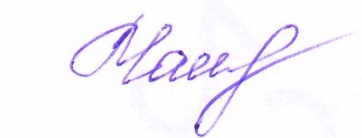            Е.П. Чамкаева№ п/пНаправления деятельности, мероприятияСроки исполненияОтветственный исполнительВыявление ОО с необъективными результатамиВыявление ОО с необъективными результатамиВыявление ОО с необъективными результатами1.1Анализ результатов выполнения ВПРНоябрь 2021 МУ «Управление образования», Образовательные организации1.2Комплексный анализ результатов процедур оценки качества образования и ГИАоктябрьМУ «Управление образования»1.3Анализ и корректировка планов работы муниципальных/школьных методических объединений учителей-предметниковоктябрьРуководители районных методических объединений, школьных методических объединенийОрганизационные меры по повышению объективности оценивания образовательных результатов обучающихсяОрганизационные меры по повышению объективности оценивания образовательных результатов обучающихсяОрганизационные меры по повышению объективности оценивания образовательных результатов обучающихся2.1.Организация перепроверок результатов ВПР в ОО с необъективными результатами (в случае выявления признаков необъективности)сентябрьМУ «Управление образования», Образовательные организации2.2.Адресная работа с руководителями ОО по результатам проведенных перепроверок (в случае выявления признаков необъективности)октябрьМУ «Управление образования», Образовательные организации2.3.Обеспечение объективного проведения процедур оценки качества образованияпо графику проведения ВПРМУ «Управление образования», Образовательные организации2.4.Привлечение независимых общественных наблюдателей на всех этапах проведения оценочных процедур по графику проведения ВПРМУ «Управление образования», Образовательные организации2.5Привлечение в качестве организаторов незаинтересованных педагогических работниковпо графику проведения ВПРМУ «Управление образования», Образовательные организации2.6Организация перекрестной проверки работ участников Меры по повышению компетентности руководящих и педагогических кадров по вопросам оценивания образовательных результатов обучающихсяМеры по повышению компетентности руководящих и педагогических кадров по вопросам оценивания образовательных результатов обучающихсяМеры по повышению компетентности руководящих и педагогических кадров по вопросам оценивания образовательных результатов обучающихся3.1.Формирование заявок на курсы повышения квалификации руководящих и педагогических кадров по вопросам:октябрьМУ «Управление образования», Образовательные организации3.1.Анализа и использования результатов оценочных процедуроктябрьМУ «Управление образования», Образовательные организации3.1.Оценивания образовательных результатов обучающихсяоктябрьМУ «Управление образования», Образовательные организации3.2Обмен опытом проведения   ВПР и оценивания работ обучающихсяМУ «Управление образования», Образовательные организации3.3Участие педагогов в обучающих вебинарахМУ «Управление образования», Образовательные организацииФормирование у участников образовательных отношений позитивного отношения к объективной оценке образовательных результатовФормирование у участников образовательных отношений позитивного отношения к объективной оценке образовательных результатовФормирование у участников образовательных отношений позитивного отношения к объективной оценке образовательных результатов4.1.Формирование программы помощи ОО/ программы помощи учителям, имеющим профессиональные проблемы и дефициты/ руководителям ОО, в которых есть проблемы с организацией образовательного процесса октябрьМУ «Управление образования», Образовательные организации4.2.Проведение совещаний с руководителями ОО по вопросам объективного оценивания образовательных результатов по графику проведения ВПРМУ «Управление образования»4.3.Мониторинг использования результатов оценочных процедур для оценки результативности деятельности педагогических работников / Мониторинг добровольного использования педагогическими работниками результатов оценочных процедур для оценки результативности своей деятельностиВ течении годаМУ «Управление образования», Образовательные организации4.4.Использование показателя эффективности деятельности руководителей ОО показателя, связанного с обеспечением объективности результатов оценочных процедуроктябрьМУ «Управление образования», Образовательные организации4.5Проведение разъяснительной работы с родителями (законными представителями) обучающихся, с обучающимися  по вопросам проведения ВПРфевраль-мартМУ «Управление образования», Образовательные организации